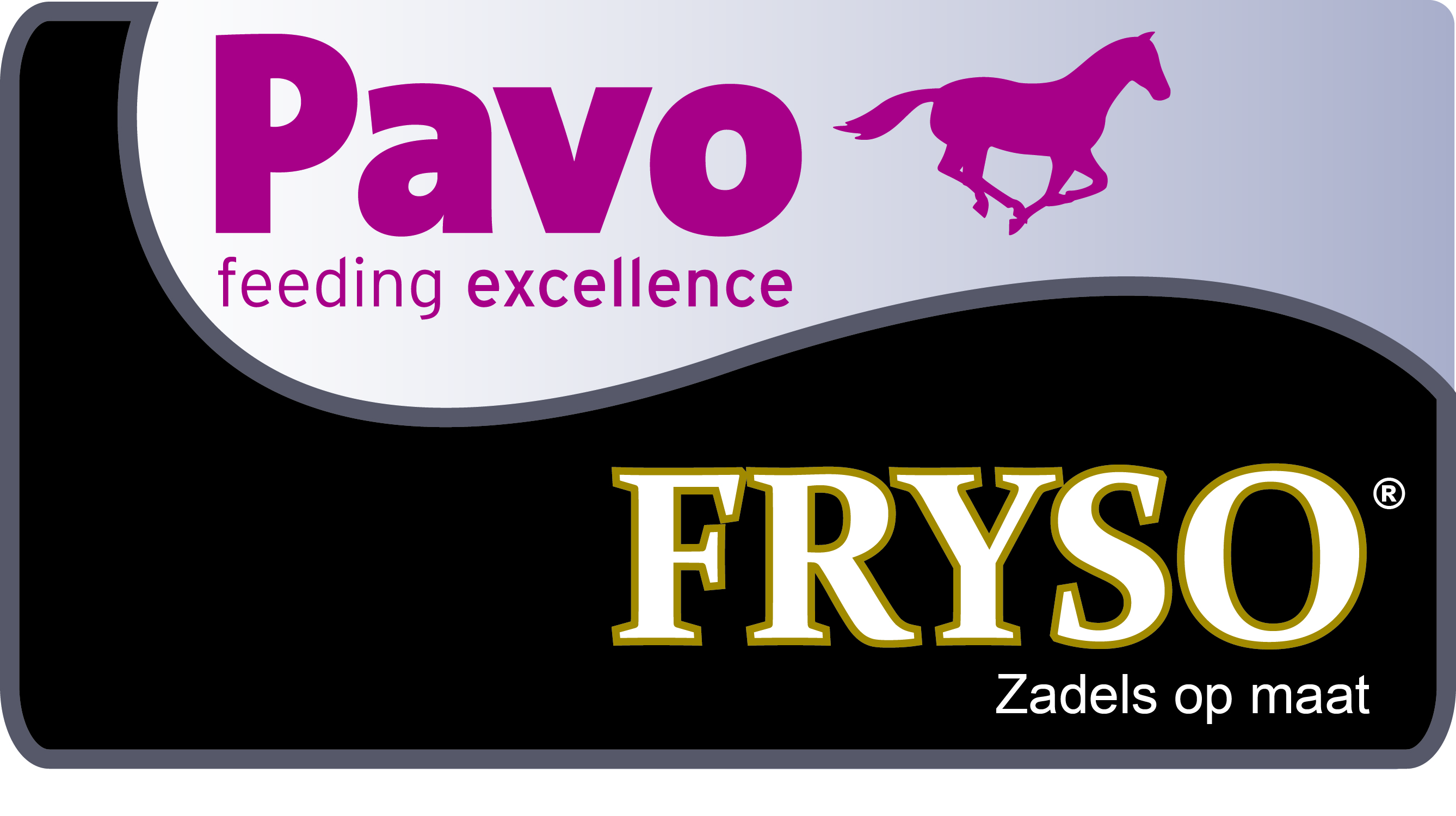 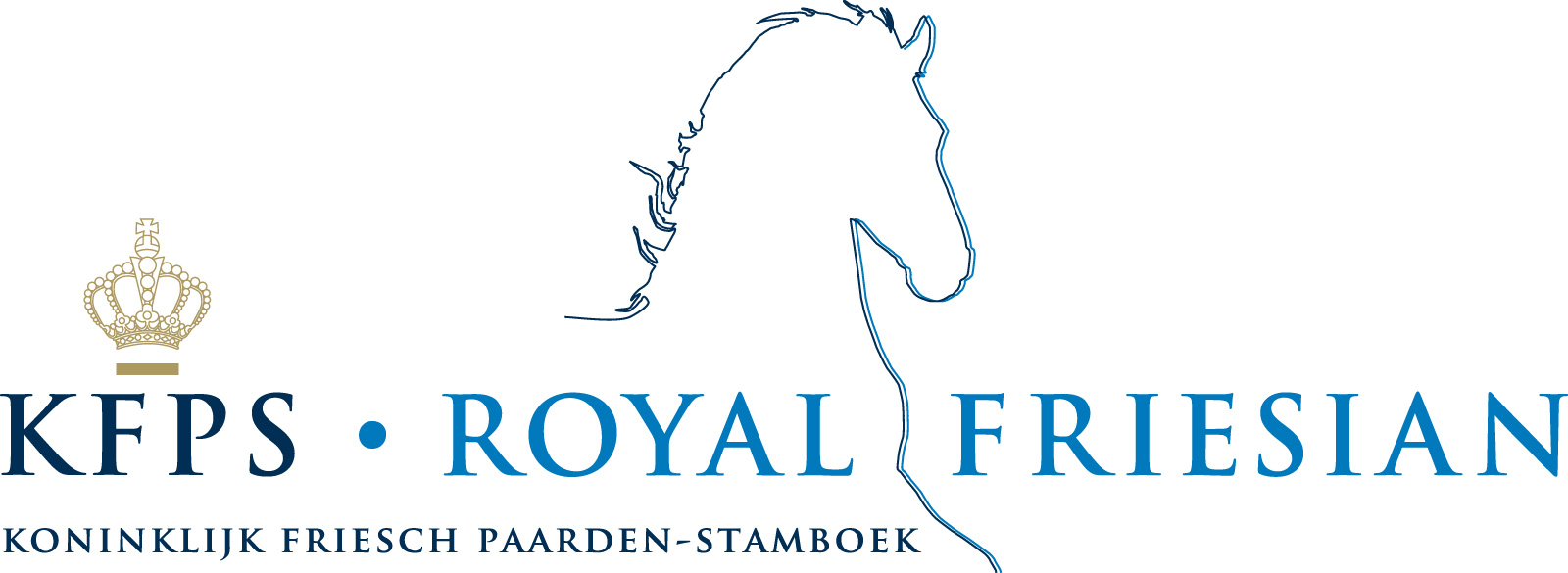 INSCHRIJFFORMULIER PAVO FRYSO BOKAAL voor Jonge Friese paarden met dressuuraanleg 2018U kunt zich ook digitaal aanmelden via onze website www.kfps.nl
Naam paard……………………………………………………………………………………................Reg. nummer………….…………………………….          Vader:…………………………………….Hengst/ Ruin/Merrie		* Doorstrepen wat nvt isEigenaar………………………………………… Woonplaats……………………………………….* Het stamboekcertificaat dient op naam te staan van de huidige eigenaarNaam van de fokvereniging waar u lid bent::…………………………………………………..NAAM RUITER/AMAZONE…………………………………………………………………………………………..ADRES………………………………………………………………………………………………………..................POSTCODE EN WOONPLAATS…………………………………………………………….………………………..TELEFOONNUMMER:…………………………………………………………………………………………………E-MAIL:………………………………………………………………………………………………………………….U kunt het volledig ingevulde formulier uiterlijk 3 weken   voor de betreffende datum sturen naar KFPS, Postbus 624, 9200 AP Drachten of inscannen en mailen naar evelinevankooten@kfps.nl.  U kunt zich ook digitaal aanmelden op www.kfps.nl. Voor deelname dient u lid te zijn van één van de fokverenigingenLOCATIE		DATUM	AANKRUISEN 	                              ADRES				KOOTWIJK  ZA 14  JULI ’18	09.00 uur  Paardencentrum G. v/d Hoorn, Asselseweg 35, 3775 KV, Kootwijk, Contactpers.: Hanneke van Ingen, tel. 06-20223798          mail:  secretariaatfrieschepaardmn@gmail.com
DRACHTEN  VR 27 JULI ’18	± 09.00 uur  Fries Congrescentrum Drachten, oprijlaan 1 te Drachten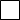 contactpers.: Erik Veenstra, tel.: 06-21205177, mail: erik@itfryskegreidhynder.nl
	           OLDEHOLTPADE VR 17 AUG ’17	±  13.00 uur Keuringsterrein Hoofdweg 93, 8474 CB Oldeholtpade                  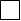 	          Contactpers.: Mevr. M. Herder, tel.:  06-83404888, mail herderbrouwer@hotmail.com	           KOUDUM ZO 26 AUG ’17	± 13.30 uur, locatie: Tjalke van Walstraat 29, 8723 CB  Koudum          Contactpers.: Mevr. T. de Vries, mail tineke@morraruters.nls.v.p aankruisen op welke locatie men wil deelnemen
Max. 40 deelnemers per voorselectie, deelname wordt bepaald op volgorde van binnenkomst vol = volHet inschrijfgeld bedraagt € 15,-- en wordt middels een eenmalige  automatische incasso geïncasseerd.Eenmalige machtiging					SEPANaam:			Koninklijke Vereniging “Het Friesch Paarden-Stamboek”Adres:			Oprijlaan 1Postcode:		9205 BZ		Woonplaats: DrachtenLand:			Nederland		Incassant ID: NL43ZZZ400012060000Kenmerk machtiging: (Uw lidnummer + factuurnummer)Door ondertekening van dit formulier geeft u toestemming aan Koninklijke Vereniging “Het Friesch Paarden-Stamboek” om een  eenmalig incasso-opdracht te sturen naar uw bank om een bedrag van € 15,-- van uw rekening af te schrijven en aan uw bank om eenmalig een bedrag van € 15,-- van uw rekening af te schrijven overeenkomstig de opdracht van Koninklijke Vereniging “Het Friesch Paarden-Stamboek”.  Ten behoeve van deelname aan de PAVO Fryso bokaal.Als u het niet eens bent met deze afschrijving kunt u deze laten terugboeken. Neem hiervoor binnen acht weken na afschrijving contact op met uw bank. Vraag uw bank naar de voorwaarden.Naam:			………………………………………………………………………………………………………………………Adres:			………………………………………………………………………………………………………………………Postcode:		…………………………………… Woonplaats: …………………………………………………………… Rekeningnummer (IBAN): 			……………………………………………………………………………………Plaats en datum:	…………………………………………………………………………………… Handtekening:Indien de machtiging oninbaar blijkt, worden er administratiekosten in rekening gebracht.U kunt het volledig ingevulde formulier uiterlijk 3 weken  voor de betreffende datum sturen naar KFPS, Postbus 624, 9200 AP Drachten of inscannen en mailen naar evelinevankooten@kfps.nl.  U kunt zich ook digitaal aanmelden op www.kfps.nl